«Краевой конкурс профессионального мастерства «Педагог-психолог Кубани» в 2021 году»Конкурсное испытание «Защита реализуемой психолого-педагогической практики»ОПИСАНИЕ РЕАЛИЗУЕМОЙ ПСИХОЛОГО-ПЕДАГОГИЧЕСКОЙ ПРАКТИКИ на примере авторской программы клуба детско-родительских взаимоотношений «Гармония»            Отрыванкина Татьяна Владимировна, педагог-психолог МБОУ СОШ№1 им.Косинова И.Ф., муниципального образования город Горячий Ключ, Краснодарский крайЧАСТЬ I. ОБЩАЯ ИНФОРМАЦИЯ О ПРОГРАММЕ КЛУБА ДЕТСКО-РОДИТЕЛЬСКИХ ВЗАИМООТНОШЕНИЙ« ГАРМОНИЯ»Наименование и направленность программы.Программа клуба детско-родительских взаимоотношений «Гармония» является профилактической психолого-педагогической . Программа направлена :1. психологическое просвещение родителей  в  специфике детско-родительских отношений в семье;2.обучение родителей, методам и практическим приемам семейного воспитания по созданию эффективных взаимоотношений с детьми  при  любых жизненных обстоятельствах. Закрепление детьми полученных знаний, умений и навыков в осуществлении эффективных коммуникаций;3.формирование родительской ответственности исполнять обязанности в воспитании детей;4.создание условий для развития родительской потребности к творческой самореализации потенциала своей семьи.Информация о разработчике (-ках), участниках и месте реализации программы, то есть организации (название, сайт, телефон, электронная почта, руководитель, контактное лицо).Разработчик программы Отрыванкина Татьяна Владимировна, педагог-психолог МБОУ СОШ №1 им.Косинова И.Ф., Краснодарский край, город Горячий Ключ, улица Ленина, 26. телефон, факс 8(86159)3​-59-93,. e-mail: school1@gor.kubannet.ru, http://school1;. директор Неверова Лариса Васильевна.Описание целей и задач, на решение которых направлена программа.Цели: -Способствовать сближению интересов детей и родителей с учётом их жизненного опыта и взаимопонимания, сглаживание кризиса подросткового возраста; -Психологическое просвещение родителей  в  специфике детско-родительских отношений в семье. Развитие у детей способности выявлять и разрешать проблемы, критические с точки зрения восприимчивости окружающих людей; -Активно влиять на изменение стиля общения и установок в детско-родительских взаимоотношениях.Задачи:-Выявление индивидуальных особенностей  в семейном воспитании, психолого-педагогическая диагностика и коррекция взаимоотношений;-Обучение детей и родителей основным приёмам гармоничного общения, способам бесконфликтного поведения, умению анализировать ситуацию и принимать компетентное решение, основанное на развитии эмпатии, рефлексии, самоанализа.-Формирование родительской ответственности исполнять обязанности в воспитании детей;-Создание условий для развития родительской потребности к творческой самореализации потенциала своей семьи.Целевая аудитория, описание её социально-психологических особенностей.    Целевая аудитория программы: обучающиеся 7-8-х классов и их родители.Данный возраст приходится на пик  подросткового кризиса. Поэтому необходимо определить собственную концепцию воспитания, т.е. обосновать принципы, которые хотели бы реализовать родители в процессе взаимодействия с ребенком.    Определить диапазон невмешательства в дела ребенка. Этот диапазон увеличивается по мере взросления. Можно составить перечень действий, которые он сможет совершать без вмешательства в его личностное пространство. Необходимо научить родителей быть ненавязчивыми, дать ребенку возможность самому принимать решения. Подросток должен почувствовать, что он вправе влиять на события семейной жизни.    Нужно научиться диагностировать мотивы взаимодействия  с детьми. Умение  владеть  собой  и  ситуацией,  сопротивляться внешним провоцирующим моментам;    Научить правильно реагировать на травмирующую ситуацию (например, если нет возможности изменить обстоятельства, то всегда можно  изменить отношение к ним).     Постоянное  наращивание воспитательного потенциала путем вдумчивого анализа чужого опыта, заимствования эффективных средств воздействия;    Умение  анализировать собственные  ошибки в  воспитании, конфликты.Всех сложностей внутрисемейных отношений не избежать. Но воспитание чуткости, уверенности, помогут в решении семейных проблем с меньшими потерями, чем при стихийном течении событий.Методическое обеспечение (научно-методическое и нормативно-правовое обеспечение) программы.   Реализация профилактической программы клуба «Детско- родительских взаимоотношений «Гармония», как авторская разработка апробирована с 2006 года на базе центра Психолого-педагогической помощи «Доверие» использовалась для создания взаимодействия школ и центра в  городе Ноябрьск Ямало-Ненецкого автономного округа, где получила хороший отзыв и благодарность от школы №12 и школы №7 . В своей практике на базе школы №1 города Горячий Ключ так же провожу занятия по программе, создан  «Детско- родительский клуб  «Гармония»» с 2020года, занятия проводятся в очном и дистанционном режиме, индивидуальные консультации посредством сотовой связи.  Анализ отечественной и зарубежной литературы в рамках специфики детско-родительских отношений позволил мне увидеть следующее:  В отечественной психологии Ю.Б.Гипернрейтер (социально-психологический подход) исходит из того что человек - существо общественное, которому для того чтобы выжить необходим целый ряд социальных связей, важное место среди прочих занимает семья. Ю.Б. Гиппенрейтер  рассматривает  детско-родительские отношения с точки зрения специфики общения.  Автор отмечает  также чрезмерную значимость стиля общения с ребенком для развития его личности.  Удовлетворение насущных жизненных потребностей ребенка сильно зависит от общения детей и родителей, которое может быть как здоровым, так и вредным.  Когнитивный подход А.Я.Варга и В.В.Столина содержит изучение такого аспекта детско-родительских отношений, как «родительские установки», восприятие ребёнка родителем и способов поведения с ним.   Необходимость обращения к работе с родителями  в практике консультирования детского развития впервые была декларирована в рамках психодинамического  подхода.  В западной психологии, сведения полученные в работах Шутца, Дж. Боулби, Э.Эриксона, М..Эйсворд и др. снискали широкую популярность и признание, в работах подчёркнута важность гуманного отношения родителей к детям.  В соответствии с теорией привязанности, сформированной Д. Боулби и М. Эйнсуорт, считается, что важнейшими параметрами родительского отношения являются нежность, забота, чувствительность к потребностям ребенка, надежность, обеспечение безопасности, предсказуемость, последовательность[4].  Психологически анализировал этот аспект детско-родительских отношений Эрих Фромм, он раскрыл влияние социокультурных факторов на жизнедеятельность людей, показал противоречивую роль в этом таких социальных явлений, как свобода, собственность, мораль, которая может быть гуманистической и авторитарной; «наши ценные суждения определяют наши действия, на их правильности покоится наше духовное здоровье и счастье»- утверждал Фромм.  Методы деятельности психолога, реализующего данную программу, включают мини-лекции по темам, организацию групповых практических занятий. Формы реализации программы включают: тестирование, анкетирование; дискуссии, социально-психологический тренинг; групповые консультации.Описание основных этапов реализации программы.Этапы реализации программы включают:	1. Подготовительный этап (реализация информационно-аналитической, мотивационно-целевой функции, входящая диагностика).	2. Основной этап (реализация программы в течении 2-х лет в 7-8-х классах по блокам). 	3. Завершающий этап (анализ результатов программы по её окончании, завершающая диагностика, получение обратной связи)Тематический план занятий для родителейБлок 1. Межличностные взаимоотношенияТема: «Понимаем ли мы своих детей, от чего зависит взаимопонимание в семье?»(2 занятия: беседа-лекция по заявленной теме + тренинг)	Система ценностей – модель ценностей общества или группы, в которой индивидуальные ценности взаимосвязаны таким образом, чтобы каждая из них усиливала другую, и тем самым образовалась бы согласованное целое.План  занятий.	Упражнение «Система ценностей различных поколений»Обсудите систему ценностей в вашей семье с разными поколениями. Напишите, что входит в систему ценностей ваших членов семьи. Сделайте выводы.Прародители_________________________________________________Родители_____________________________________________________Дети       _____________________________________________________	Упражнение для групповой работы «Сказка о взаимопонимании»Ведущий бросает мячик в аудиторию, поймавший его говорит одно предложение.Цель: составить связный текст (сказку) про семью, в которой царит идеальное взаимопонимание.	Упражнение « Билль о правах»Используется для проведения тренинга. Присутствующие делятся на две группы:детиродителиПервая группа должна назвать как  можно больше прав детей, вторая прав родителей по отношению к детям.Сложно выделить права это или обязанности. Особый акцент при проведении тренинга для родителей ставится на то, что необходимо жить и строить свои взаимоотношения на доверии.ЗаключениеДиагностика А.Я.Варга-В.В.Столина ОРОПриглашение на индивидуальную консультацию по результатам диагностики.                                                                 Блок 2. Воспитательные аспекты семьиТема: «Симбиотические аспекты  отношений между матерью и ребёнком, влияние отца на формирование личности ребёнка».(2 занятия: беседа-лекция по заявленной теме + тренинг)План  занятий.	Одной из функций семьи является продолжение человеческого рода. Опыт родителей мы получаем вместе с нашим воспитанием. Поскольку муж и жена воспитывались в  разных семьях, то и взгляды на родителя и воспитание могут быть разные. Для того чтобы избежать недоразумений и ошибок, в этом разделе предлагается осознать своё «родительское Я».	Современная семья чувствует ответственность за развитие ребенка, но принимает её частично: все желательное - результат нашего воспитания, все нежелательное - из-за дурного влияния друзей, улицы, школы, средств массовой информации и пр.  Поведение родителей иногда строится так, как если бы ребенок был не просто «чистой доской», а изначально нес в себе все зло мира, выкорчевать которое - и есть добро воспитания. Ребенок из субъекта социального взаимодействия превращается в объект воздействия, манипулирования. Вместо воспитания навыков опрятности и личной гигиены  - борьба с нечистоплотностью, вместо воспитания щедрости - борьба с жадностью и т.д. Давайте рассмотрим, что представляет собой процесс воспитания.  	Воспитание – обучение навыкам поведения, принятым семьей, школой, средой и проявляющихся в общественной жизни.  	Воспитать:вырастить, дать образование, обучить правилам поведения в обществе;путем систематического воздействия привить какие-либо навыки поведения.	Какие главные воспитательные средства вы знаете? 	Существует мнение: «Похвалишь ребенка - и он укрепится в добре, накажешь - и зло отступит». Но вот беда: они не всегда безотказны, эти средства. Кто не знает и такой «закономерности»: чем больше ребенка ругают, тем хуже он становится. Почему же так происходит? А потому, что воспитание ребенка - это вовсе не дрессура. Доказано, что потребность в любви - одна из фундаментальных человеческих потребностей. Её удовлетворение - необходимое условие нормального развития ребенка.	Упражнение «Воспоминание о детстве» 	Вспомните, как вас воспитывали родители, что вам больше всего запомнилось и как это повлияло на вашу дальнейшую жизнь.	Упражнение «Пойми чувства ребенка»	Чтобы понять и помочь ребенку, вам необходимо будет встать на его место. Родителям предлагается таблица, состоящая из двух колонок: в левой - описание ситуации и слова ребенка, в правой - родители вписывают мнение и чувства, которые они испытывают в этом случае.	Упражнение «Какой я  родитель»	Сформулируйте в виде «Я-посланий» ответ на вопрос: «Какой я родитель?» Поделитесь друг с другом восприятием, как родителя, своего супруга/супруги	Упражнение «Я – сообщение»	В предыдущем упражнении мы разобрали ситуацию, когда ребенок переживает, а теперь разберем обратную – когда переживает родитель. Попробуйте сказать о своих чувствах ребенку, говорите от первого лица.Используя «Я-послание», важно называть именно то чувство, которое вы сейчас испытываете.Тест «Родитель- взрослый- ребёнок»Приглашение на индивидуальную консультацию по результатам диагностики.Блок 3.  Коррекция детско-родительских отношенийТема 1: «Беспроигрышный» метод разрешения конфликтов. Искусство жить в гармонии».(2 занятия: беседа-лекция по заявленной теме + тренинг)План  занятий.	За конфликтами в семье чаще всего стоит нежелание понять ребёнка, увидеть себя его глазами, неумение анализировать свои действия и их последствия, авторитаризм и неприспособленность (а сюда и страх) общаться с детьми на равных, сотрудничать с ними в сложнейшем процессе их взросления и саморазвития. Поэтому, чтобы изменить поведение ребёнка и его самого в лучшую сторону, родителям нужно, прежде всего, изменить себя. Осознать это не легко, ведь для этого потребуется преодолеть инерцию стереотипов отношения к детям. И самый живучий из них- взгляд на ребёнка как на послушного исполнителя воли взрослого. Родители, предъявляя требования к ребёнку, на его вопрос: « Почему это надо делать?» говорят: «Не рассуждай!», «Так надо!», «Не твоего ума дело!», - и тем самым лишают его возможности активно включиться в процесс саморазвития. Но практика подобного воспитания постоянно убеждает в том, что ребёнок не становится таким, каким его желает сделать воспитатель.	Запреты родителей - «Не бери!», «Не трогай!», «Не ходи!», «Не лезь!», «Не мешай!», и наказания за их нарушение оказываются серьезной помехой  на пути активного развития ребёнка и обретения им нравственного опыта. Чтобы ребёнок стал добрым, заботливым, нужно предоставить ему возможность проявлять доброту и заботу о других людях, детях и непременно не только радоваться его добрым делам, щедрости, отзывчивости, но и самим везде и всегда поступать также, никогда не допуская расхождения между словом и делом.	Упражнение «Ситуация»	Раскрыть понятие «идентификация». Обсуждение вопроса: «Почему ребёнок копирует поведение взрослых, подражает им, берёт с них пример?». Поэтому родители воспитывают, прежде всего, своим собственным поведением, отношением к другим членам семьи к обществу в целом. Ведь ребёнок не понимает смысла требований, не испытывает потребности в добрых поступках, не сможет обрести и привычки нравственного поведения. Постарайтесь выделить ситуации из вашего личного опыта, которые способствовали появлению положительных качеств формирования личности ребенка. Обмен практическим опытом.	Упражнение «10 правил»	Обратиться к родителям с просьбой написать 10 правил, которыми они руководствуются в своей практике воспитания детей.	Дети видят даже то, что мы хотим от них скрыть. Важно понять: воспитание-это сотрудничество, взаимодействие, взаимовлияние, взаимообогащение как эмоциональное, интеллектуальное, духовное, а также нравственное как детей, так и взрослых, в результате которого изменяются и те и другие. Поэтому в воспитании следует использовать правила: прежде чем предъявить требования к ребёнку, предъяви их к себе. Чтобы успешно воспитать детей, родители непременно должны корректировать свое поведение, приводя его в соответствие с предъявленными требованиями, то есть заниматься самовоспитанием.	Если же родители хотят добиться от своих детей выполнения требований, которым не следуют сами, то это удаётся при помощи мер принуждения: ребёнок будет выполнять требования родителей формально, из страха перед наказанием.	Самое трудное в воспитании - понять причины поведения ребёнка. Понять человека - это значит понять причины поступков, поведения, объяснить мотивы, побудившие его действовать определённым образом, встать на его позицию.	Упражнение «Доверие»	Определить понятия «интимное пространство», «личная зона», «социальная зона». Наглядно продемонстрировать между участниками тренинга.	Упражнение «Весы»	Научиться ладить – это талант, которым, при желании, может овладеть каждый. Проблема в том, что взрослые, как и дети не слышат друг друга. Особенно трудно общаться подросткам. Членам семьи предлагается воспользоваться следующим способом: возьмите листок бумаги и допишите незаконченные предложения, каждый отдельно друг от друга в кругу семьи, можно после вечернего ужина или в свободное время.	Я больше всего ценю в вас……….	Меня часто раздражает в вас……..	Я хочу, чтобы вы…………………..И помните о том, что никто ещё не отменил старинного правила: человека критиковать нельзя, критиковать можно только его действия.	Упражнение «Дискуссия»	Закончить предложение на тему «гармония в семье»:	1. Взаимопонимание в семье - это….	2. Я вижу, когда меня понимают, если….	3. В моей семье есть взаимопонимание, потому что…Проводится обсуждение, в конце дискуссии подводится итог.Диагностика А.Я.Варга-В.В.Столина ОРОПриглашение на индивидуальную консультацию по результатам диагностики.Тема 2: «Семья, жизненные ценности и социализация подростка»( тренинг дети+родители) Цель: формирование позитивного образа ценностных ориентаций представителей разных поколений; воспитание чуткости, толерантности.    	План  занятий Подготовительный этап.Здравствуйте! Прежде, чем мы начнем, необходимо вспомнить правила группы. Я назову вам некоторые, если вы их принимаете, прошу сделать два хлопка. - здесь и сейчас;- круга;- добровольности;- открытости;- первого слова.Может вы хотите дополнить перечень правил? Упражнение 1 «Конфетки - бараночки»       На подносе у меня конфеты, всех возможных и доступных сортов и видов. Я предлагаю вам выбрать себе одну, которая больше всего напоминает вам вас самих. Подумайте 1 минуту и представьте себя группе, назвав  имя и объясняя свой выбор конфеты.  Начну с себя.  Основной этап.Цель: осознать семейные ценности, основанные  на дружбе, взаимопонимании и выручке.Притча «О вечном путнике»  Прожили люди жизнь неразумную и подошли к пропасти. Дальше – гибель! «Как же нам быть, кто нас спасет?» - спросили люди у мудреца. «С восходом утренней звезды придет Путник Вечности. Он спасет вас!» - ответил мудрец. Люди всю ночь стояли у дороги и ждали восхода утреней звезды, что бы встретить Путника Вечности. «Нет, не он… И этот не он … И тот не он» - говорили люди, видя ранних прохожих. Один не был облачен в белые одежды-  значит не он. У второго не было белоснежной бороды – то же не он. Третий не держал в руках посох – значит, и тот был не он. Вот и взошла первая утренняя звезда.  Где-то запел жаворонок, где-то заплакал ребенок, где-то заржал жеребенок. Люди уставились на дорогу – где Путник? А Путника Вечности на дороге люди не увидели. Пришли к мудрецу с жалобой: «Где обещанный Путник Вечности?» (А вы догадались, кто им был?) «А плач ребенка вы слышали?» - спросил мудрец. «Но это плач новорожденного!» - ответили люди. «Он и есть Путник Вечности. Он ваш спаситель!»   Ребенок – и есть Путник Вечности. Именно от него зависит спасение человеческого рода. (А почему?) Ведь именно ему жить в будущем. Человек – вот главная ценность.  Упражнение 2 «Сказка о социализации личности»   Мы сегодня говорим о социализации. Давайте напишем это слово. Посмотрите внимательно и составьте из его букв новые слова.   А теперь давайте свяжем каждое слово с главным методом ассоциаций. Следующее задание – составьте сказку, связный текст на тему «Становление личности», используя составленные нами слова.   Главные условия: должен быть сюжет, повествование должно идти от имени главного героя, конец должен быть счастливым. Желающие могут зачитать свои работы. Сейчас вамнеобходимо посмотреть на себя как на институт социализации со стороны.  Автор и есть главный герой произведения. Использованные прилагательные описывают его личность. А глаголы – показатели того, как и что он может сделать в процессе социализации личности собственных детей прежде всего. Главная ценность – истина. Упражнение 3 «Мои ценности»  Участникам раздаётся по шесть листочков и предлагается  на каждом из них написать то, что для них важно и ценно в жизни.  Затем написанное ранжируется таким образом, чтобы самое ценное оказалось на самом  последнем листочке. Необходимо представить, есть ли ценность, от которой можно отказаться. Ведущий предлагает смять и бросить бумажку на пол, осознав при этом, как вам без этого живётся. Так происходит с каждой ценностью по порядку. Каждый раз предлагается обратить внимание на внутреннее состояние после потери ценности. Затем ведущий предлагает вернуть одну из ценностей, затем следующую и так шесть раз.  Затем предлагается осознать, что произошло, может добавить какие-то ценности, посмотреть, остался ли прежний порядок ранжирования. Обсудить.Главная ценность- семья.Завершающий этап.Упражнение «Письмо родителей детям» Уважаемые дети! Мы - ваши родители.Сотрудничайте с нами! От нас зависит, какими вы станете, но и от вас зависит, какие родители получаться из нас.Мы не были родителями изначально, мы стали ими в момент вашего появления на свет. Как родители мы ровесники вам и не меньше чем вы нуждаемся в помощи и поддержке.Мы так же,  как и вы,  имеем право на ошибку. И мы хотим, что бы вы любили нас и тогда, когда мы ошибаемся.Мы заботимся о вас. Очень хотелось бы, что бы вы ценили это. Нам так приятно услышать от вас «Спасибо»!Мы пытаемся как можно реже употреблять фразу «ты должен». Постарайтесь и вы, не дожидаясь требований, по доброй воле, говорить иногда: «Давай я сделаю…».Мы растем и развиваемся вместе с вами. Так давайте грести в одном направлении, иначе наша семейная лодка может опрокинуться!Мы вас любим!Упражнение «Ода перу».С целью: содействовать самораскрытию, развить творческий  потенциал, получение обратной связи.  В ходе занятия у большинства родителей происходит смена внутренних установок пополняются их психологические знания, появляется определенный опыт позитивного отношения к окружающим и к миру в целом. Одно из основных достоинств подобного рода упражнений в том, что во время занятий прежде всего ребенок  чувствует себя принятым и активно принимаемым родителями.  Всего запланированно 7 занятий с родителями (1 дети +родители)Тематический план занятий для детей	Цели: - развить способности выявлять и разрешать проблемы, критические с точки зрения восприимчивости окружающих людей;	- апробация и закрепление полученных знаний, умений и навыков, а также новых эффективных форм поведения.	В результате работы  участники:расширят знания о себе и других людях;получат возможность испытать себя в широком спектре ситуаций;овладеют техниками эффективного делового общения, партнерской беседы;получат знания о стратегиях поведения в проблемных ситуациях и отра-ботают способы разрешения конфликтов, научатся понимать причины сопротивления их предложениям и находить пути его преодоления;опробуют полученные знания в ситуациях презентаций и ведения переговоров и разовьют умение вырабатывать творческие варианты жизнеспособных соглашений, получат опыт выработки стратегии и тактики поведения в условиях динамично меняющейся жизнедеятельности человека, повысят свою эрудицию в психологической грамоте.                                                          Блок 1. Снятие состояния эмоционального дискомфорта, создание ситуации успеха в межличностных отношенияхТема 1: «Навыки  позитивного взаимодействия с окружающими»(2 занятия: беседа-лекция по заявленной теме + тренинг)	Цель: познакомить участников с перспективой совместной деятельности, определить перспективы развития;Задачи:снять эмоциональную напряжённость;помочь в открытие своего «Я»;развить творческое воображение;приобрести навыки позитивного опыта общения;учить более гибко взаимодействовать с окружающими.План  занятий.Подготовительный этап.	Беседа о целях и задачах нашей совместной работы, возможных результатах. Работа будет более лёгкой и эффективной, если участники пришли в группу добровольно, поэтому особый упор стоит сделать на то, что результат, может быть достигнут только при условии активной и интенсивной работы самих участников, т.к. психологический тренинг - это форма взаимодействия, целью которой является прежде всего совместные переживания, возникающие в результате определённых видов общения участников.	Принятие правил работы в группе. После обсуждения правил в группе следует ритуал принятия правил, все участники группы должны произнести вслух фразу: «Я обещаю выполнять эти правила». 	Принятие правил - это момент рождения группы.	Первое упражнение «Цветное настроение». Игра-приветствие, изготовление  бейдж (именной), карточки каждого участника группы.	Второе упражнение «Мой предмет обо мне» игра-знакомство. Цель: дать воз-можность разрушить привычные стереотипы поведения, ослабить психологические защиты, испытать вместе с другими определённые переживания, что усиливает готовность  к восприятию чувств других людей  и выражению собственных чувств.Основной этап.Опросник «Информометрия» 	Игра «Скованные одной цепью» - упражнение «на разогрев» используется с целью сплочения группы, осознания своей роли и необходимости, единении с коллективом.	Встать по кругу, ноги расставить - обвязать ноги скотчем, присоединяя свою ногу к ноге соседа, таким образом круг будет полностью скован скотчем, продвигаем-ся по заданной траектории - нельзя разорвать скотч ни в коем случае, таким образом двигаться в заданном маршруте.	Следующий момент усложнения игры: сесть друг другу на колени и продержаться одну минуту.	Скотч убрать, встать в полразворота, слушать слова тренера: «Сели, легли, время пошло».	Тот коллектив, который способен продержаться в таком положении одну минуту является сплочённым, организованным и трудоспособным.Завершающий этап.	Упражнение «Транспортное средство».	Цель: содействие в самораскрытии, развитие творческого потенциала.Блок 2. Гармонизация  личностиТема 2: «Нравственно-этические ценности как средство формирования личности подростка» (2 занятия)	Цели: - добиться понимания участниками преимуществ своей личности; 			- способствовать процессу самосовершенствования во взаимоотно-шениях с окружающими путём безопасного поведения;		- развить навыки общения в социально-культурном и социально-психологическом пространстве, способствовать развитию чувства уверенности в себе.	Задачи:формировать  нравственные  представления;интегрировать  перспективы  которые перед собой ставим в ракзвивающие;обсудить  правила  поведения в социуме, основанные  на уважении прав и свобод других людей;дать дополнительную информацию, и, может быть, помочь в решении каких- либо проблем, если они существуют.План  занятийПодготовительный этап.	1. Рефлексия по прошедшему занятию.	2.Игра- приветствие «Автобиография за 45 секунд»- используется с целью сплочения, обмена чувствами, развития эмпатии.	3.Игра «Эмоциональные лица» - упражнение способствует выявлению понимания эмоциональных состояний людей, развитию эмпатии;	4. Игра «Паровозик» - упражнение «на разогрев».	Цель: сплочение группы, развитие чувства единства, доверия.	Все становятся друг за другом, положив руки на талию впереди стоящему, и закрывают глаза. Только ведущий движется с открытыми глазами. Его задача провести свой состав с приключениями, но заботясь о безопасности каждого. Никто из присутствующих не должен открывать глаза и говорить. В конце участники обмениваются чувствами.Основной этап.	      Игра «Общечеловеческие ценности».            Цель: раскрыть понятия «социальная активность», «социальная адаптированность».	Ведущим моментом является возможность прийти  к обсуждению общечеловеческих ценностей жизни в социуме, обсуждение правил поведения основанных на уважении прав и свобод других людей.	Завершающий этап.	Упражнение «Эхо» рассчитано на взаимодействие «личность - группа». Обратная связь.	Цель: содействие в самораскрытии.	Упражнение «Расслабление» - релаксация, восстановление положительного эмоционального состояния.Блок 3. Коррекция зависимости от окружающихТема 3:  «Самореализация подростка в процессе учебногои семейного взаимодействия» (2 занятия)	Цель: -формировать  толерантное  поведение по предупреждению агрессивного реагирования на травмирующую ситуацию;Задачи:развить умение самостоятельного принятия решений; обучить новым формам общения (взрослый - ребёнок);развить уверенность в себе; План  занятийПодготовительный этап.	1. Рефлексия по прошедшему занятию.	2. Упражнение «Белая ворона».	Цель: осознание партнёрами невербальной коммуникации, исследование процесса принятия решения, отработка коммуникативных умений, развитие способностей к эмпатии.Основной этап.	Упражнение «Разговор через стекло».	Цели: развить способность к эмпатии, способность поддержать контакт при ограниченных средствах коммуникации.	Каждый из участников выбирает себе партнёром того, кого он меньше всего знает. Необходимо представить, что между вами находится звуконепроницаемое стекло. Вам нужно поговорить на какую либо тему  в течение 10 минут.	Игра «Фиксированная роль».	Цель ролевой игры состоит не в «искоренении» личности клиента и замене её новой личностью, а коррекции своего поведения в реальной жизни.Завершающий этап.	Упражнение «Ода перу».	Цель: содействовать самораскрытию, развить творческий  потенциал, получение обратной связи.Блок 4. Коррекция поведения, развитие навыков общения в коллективе.Тема 4: «Самооценка» (2 занятия)	Цель: раскрыть понятие «самооценка», способствовать развитию уверенности в себе. 	Задачи:интегрировать перспективы, которые перед собой ставим в развивающие;дать дополнительную информацию и может быть помочь в решении каких- либо проблем, если они существуют.План  занятийПодготовительный этап.	1. Рефлексия по прошедшему занятию.	2. Упражнение «Словарь бытовых представлений».	Цель: осознать собственную позицию в отношении «Я – идеального», «Я – реального».	Обсуждение вопроса: почему мы обращаемся к этой теме, какое влияние на наш выбор имеет самооценка?Основной этап.Тест «Самооценка» А.Прихожан.	Упражнение «Полигон уверенности».	Цель: раскрыть понятие «самооценка», помощь в осознании собственной самооценки путем анализа своих поступков по значимым ситуациям.	Игра «Машина времени»	Цель: тренировать умения отстаивать свои убеждения, не поддаваясь на провокации.	Ведущим моментом игры является возможность обсуждения уязвимых мест  принципиального человека (например, «взять на слабо» и т.д.) Соотношение гибкости поведения, ригидности и беспринципности.Завершающий этап.	Упражнение «Добрый совет»	Цель:  получить оценку своей личности, возможность взглянуть на себя глазами участников тренинга.Тема 5:  «Конфликты» (2 занятия)	Цели: раскрыть понятие «конфликт»; структура и динамика развития конфликта. Обсудить способы урегулирования конфликтных ситуаций.	Задачи:учить изменять (обсуждать и принимать) более подходящие, правила,  решения, основываясь  на уважении прав другой личности;дать дополнительную информацию и может быть помочь в решении каких- либо проблем, если они существуют. План  занятийПодготовительный этап.	1. Рефлексия по прошедшему занятию.	2. Упражнение «Сладкая проблема».	Цель: обучить  конструктивному разрешению конфликтной ситуации.Основной этап.	Упражнение «Необитаемый остров».	Цель: раскрыть понятие «конфликт», помочь осознать конфликтную сторону личности и получить опыт активной борьбы. 	Задачи: осознать собственную стратегию поведения в конфликте, трансформировать негативные переживания в развивающиеся.	Ведущим моментом является возможность для свободного обсуждения, возможность выявить  создающиеся коалиции, способы психологической защиты и нападения, складывающиеся отношения и ролевые позиции.	Игра «Сплетня».	Цель ролевой игры состоит в осознании различия каузальной атрибуции и отношения к разворачивающемуся конфликту каждого из участников, проследить ещё раз как зарождается неверное обоснование ситуации.Завершающий этап.Упражнение «Пожелание»	Цель: содействовать  самораскрытию, развить творческий потенциал, получить возможность взглянуть на себя глазами участников тренинга.Тема 6: «Самооценка воли»	Цель: раскрыть понятие «воля», развить уверенность в себе. Обсуждение вопросов: волевое поведение, самоконтроль поведения, возможность воздерживаться в случае необходимости от тех  или иных  действий, то есть овладение  собственным поведением.	Задачи:учить изменять (обсуждать и принимать) более подходящие, правила,  решения, основываясь  на уважении прав другой личности;дать дополнительную информацию и может быть помочь в решении каких- либо проблем, если они существуют.План  занятийПодготовительный этап.	1. Рефлексия по прошедшему занятию.	2. Упражнение «Слабость цели».	Цель: раскрыть понятие «самообладание», развить умение владеть собой.Основной этап.Тест «Самооценка уверенности в себе» Т.В. Васильевой.Дать возможность для свободного обсуждения и выяснения собственного мнения по построению психологического портрета  уверенного и неуверенного поведения; проанализировать биологические предпосылки и параллели; тренировка повышения  самооценки посредством  собственных  умений и навыков.Упражнение «Чувство собственного достоинства».	Цель: раскрыть понятие «воля», помочь  в осознании и анализе своих поступков по значимым ситуациям.	Ведущим моментом является возможность для свободного обсуждения и выяснения собственного мнения по построению психологического портрета;  тренировка «усиления цели» посредством  собственных  умений и навыков. 	Игра «Система ценностей»	Цель: развить умение саморегуляции поведения, умение отстаивать свои убеждения.Ведущим моментом игры является возможность обсуждения системы ценностей.  Анализ увлечений, которые привлекают, сознательно переключить внимание на другие, близкие и далекие  области деятельности.Завершающий этап.	Упражнение «Поисковая ситуация»	Цель: осознать свои чувства, эмоции, выражать их в культурных формах, говорить о своих чувствах. Формировать опосредованные формы выражения эмоций способствующих  профилактике аффективных проявлений.Тема 7: «Поведение: от самооценки к поступку»	Цель: развить уверенность в себе. Рассмотреть собственное поведение в аспекте целенаправленность, самоконтроль поведения, возможность воздерживаться в случае необходимости от тех  или иных  действий, то есть овладение  собственным поведением.	Задачи:формировать  нравственные  представления;интегрировать  перспективы  которые перед собой ставим в развивающие;обсудить  правила  поведения в социуме, основанные  на уважении прав и свобод других людей;дать дополнительную информацию, и, может быть, помочь в решении каких- либо проблем, если они существуют.План  занятийПодготовительный этап.	1. Рефлексия по прошедшему занятию.	2. Упражнение «Кладезь мудрости».	Цель: оценка собственных ценностей, тренировка умений саморегуляции поведения.Основной этап.	Упражнение «Легенда о близнецах».	Цели:  наблюдение за собой и определение,  каких из перечисленных волевых качеств недостаёт в характере;усиление своих положительных качеств, борьба с недостатками; убеждать себя и приказывать себе поступать правильно;убеждение в необходимости поступать правильно;контроль за своими действиями;поощрение, подбадривание себя. 	Игра «Жизнеутверждающий мажор»	Цель: раскрыть понятие «настроение», тренировка умения саморегуляции  собственных эмоций, постараться осознать что значит «настроение души», от чего оно зависит.Завершающий этап.	Упражнение «Дневник настроений».	Цель:  осознать свои чувства, эмоции. Проанализировать, от чего они зависят.	Саморегуляция своего поведения и настроения.Тема 8: «Индивидуальность» (2 занятия)	Цель: формировать адекватную оценку своих особенностей и способностей; обобщение знаний и опыта, связанных с темой самопомощи в ситуациях эмоционального дискомфорта.Задачи:. развить умение самостоятельного принятия решений; обучить новым формам общения (взрослый - ребёнок);развить уверенность в себе; План  занятийПодготовительный этап.	1. Рефлексия по прошедшему занятию.	2. Упражнение «Передай монетку».	Цель: развивать интуицию, самопознание и невербальное наблюдения ситуации.	Участники делятся на две группы, которые выстраиваются в линии друг напротив друга. Первый из участников держит в руках монетку. Он передаёт монетку стоящему рядом, тот - своему соседу или оставляет её у себя в руках. Надо догадаться, у кого из стоящей напротив группы осталась монетка.Основной этап.	Упражнение «Хвастовство».	Цель: раскрыть индивидуальности каждого из участников и предоставление возможности обсудить свои возможности и достижения, сравнить их с достижениями участников группы.	Каждый из участников по очереди произносит следующую фразу, заканчивая её положительным высказыванием о себе: «Не хочу хвастаться, но….». Условия: хвастовство должно носить положительный характер и не должно принижать других участников или их достижения.	Игра «Снежинки»	Цель: подчеркнуть индивидуальность и неповторимость каждого из участников группы.	Участникам предлагается взять листок бумаги, сложить его вдвое, оторвать верхний правый угол  и т.д.	Затем участникам предлагается  развернуть листки бумаги и сравнить полученные результаты.Завершающий этап.	Упражнение «Обсуждение».	Цель: дать возможность участникам задуматься  о том, что для них важно  и что необходимо им для полноценной жизни и гармоничной жизни.Тема 9: «Мои дальнейшие планы» Цель: подведение итогов работы в клубе, закрепление основных умений и навыков, приобретённых в процессе работы, обсуждение  планов.	Задачи:	интегрировать перспективы, которые перед собой ставим в развивающие;	дать дополнительную информацию и может быть помочь в решении каких- либо проблем, если они существуют.План  занятий Подготовительный этап.	1. Рефлексия по прошедшему занятию.	2. Упражнение-разминка «Путаница».	Цель: создать  активную  атмосферу  в работе группы.	Детям предлагается взяться за руки, встать в круг, вытянув руки запутаться. Затем распутаться, не разжимая рук.Основной этап.Опросник «Информометрия»	Упражнение «Семейные ценности».	Цель: осознать семейные ценности, основанные  на дружбе, взаимопонимании и выручке.	Участникам раздаётся по шесть листочков и предлагается  на каждом из них написать то, что для них важно и ценно в семье.	Затем написанное ранжируется таким образом, чтобы самое ценное оказалось на самом  последнем листочке. Необходимо представить, есть ли ценность, от которой можно отказаться. Ведущий предлагает смять и бросить бумажку на пол, осознав при этом, как вам без этого живётся. Так происходит с каждой ценностью по порядку. Каждый раз предлагается обратить внимание на внутреннее состояние после потери ценности. Затем ведущий предлагает вернуть одну из ценностей, затем следующую и так шесть раз.	Затем предлагается осознать, что произошло, может добавить какие-то ценности, посмотреть, остался ли прежний порядок ранжирования. Обсудить.	Игра «Работа с мифами»	Цель: осознать  и определить свои жизненные приоритеты, основанные на семейных ценностяхЗавершающий этап.	Обратная связь. Ответы на вопросы.Всего запланированно 16 занятий с детьми (1 дети +родители)7. Описание требований к специалистам, задействованным в реализации программы, иных требований (технических, материальных и т.д.). Программа реализуется педагогом-психологом общеобразовательной организации за счёт часов внеурочной деятельности 1 раз в  месяц. Требования к педагогу-психологу, реализующему данную программу определены Профессиональным стандартом «Педагог-психолог (психолог в сфере образования)». Материально-технические требования включают:Оборудованное просторное помещение, позволяющее сесть в круг .Индивидуальный раздаточный материал (бланки диагностики, опросники).Компьютер, колонки, принтер.Диопроектор.Тетради для выполнения заданий.8. Ожидаемые результаты реализации программы.   В результате реализации программы ожидается изменение в осознание родителей по стилю взаимодействия с детьми.  Сближение  интересов  детей и родителей с учётом жизненного опыта и взаимопонимания. Повышение воспитательного потенциала семьи. Гармонизация детско-родительских взаимоотношений, сглаживание кризиса подросткового возраста.9.Факторы, влияющие на достижение результатов программы.Реализация программы клуба детско-родительских взаимоотношений ведётся по трём основным направлениям: работа с учениками, педагогами и родителями. Соответственно, эффективность программы будет зависеть и от того, как осуществляется работа педагога-психолога с родителями и учителями, которые активно влияют на обучающихся.Педагогу-психологу, кроме реализации занятий по данной программе необходимо проводить индивидуальные консультации по вопросам разъяснения и интерпретации диагностических исследований для детей и родителей.  Вести беседы с  педагогами по разъяснению  поведенческих особенностей обучающихся. Дать рекомендации детям, их родителям и педагогам по запросу и необходимости.10.Сведения об апробации программы.Профилактическая программа «Детско-родительского клуба «Гармония»» получила рецензию Доктора психологических наук, профессора Уральского государственного университета им.А.М.Горького Глотовой Г.А.(Приложение1) Апробация программы походила в 2006-2007 учебном году, в 2020-2021 учебном году проводятся занятия по программе на базе МБОУ СОШ №1 им.Косинова И.Ф. По результатам апробации были получены положительные отзывы со стороны обучающихся – участников программы, их родителей, педагогов и администрации школы (Приложение2).     По отзывам родителей, обучающихся и педагогов занятия помогают разобраться в особенностях внутрисемейного взаимодействия, бесконфликтного общения, развивают коммуникации подростков, способствуют личностному развитию.Эффективность программы подтверждается измерительной диагностикой стиля детско-родительских взаимоотношений и сглаживание кризиса подросткового возраста. Педагогически грамотный родитель глубоко обдумывает, анализирует свои наставления, советы, оценки и отношения. Взаимоотношения с детьми устанавливаются гибкие и тактичные, меняются и развиваются по мере взросления детей, что позволяет спокойней проходить возрастные кризисы.Оглядываясь назад в прошлое, можно с уверенностью сказать, что раньше родители остро нуждались в конкретных навыках, знаниях и практических методах в воспитании детей, в преодолении трудностей во взаимоотношениях.На сегодняшний день эта проблема отошла в сторону, так как родители  действительно могут научиться пользоваться конкретными навыками и практическими методами во взаимоотношениях с детьми, проект Детско-родительского клуба «Гармония» также способствует развитию личностного роста, повышению взаимопонимания между детьми и  родителями, развитию уверенности во взаимоотношениях и снижению импульсивности эмоциональных реакций.Основной идеей проекта является разработка рекомендаций в воспитании  подрастающего поколения, оказание компетентной психолого-педагогической помощи,  формирование  в родителях позитивного мышления в отношении воспитания детей, конструктивное разрешение трудных кризисных ситуаций - как ключ к родительской эффективности воспитания подрастающего поколения. Развитие  нравственности во взаимоотношениях, урегулирование и взаимопонимание путём эффективного управления ситуацией, грамотная передача жизненного опыта своим потомкам, умение  взаимодействовать в социуме, упрочение родственных связей и поддержка друг друга.11. Список источников, используемых при разработке программы:Азаров Ю.П., Семейная педагогика. – М.: Политиздат, 1982. – 223 с.Азаров Ю.П., Педагогика семейных отношений. – М., 1976. – 202 с.Антонов А.И.,  Медков В.М.,  Социология семьи. М.: Изд-во МГУ, 1996. – 304с.Бардиан А.Н., Воспитание детей в семье. /Психол.- пед. очерки. – М., 1972. – 236с.Брагинский В.. Воспитание детей и неврозы: Воздействие на психику ребёнка методов воспитания/ Брагинский В.// Детский мир. 200-№3 – С 52-58  Дубровина И.В., Психологическая реабилитация детей и подростков. - М, 1994.Бодалёв А.А., Столин В.В., Семья в психологическом консультировании. – М., 1989.Варга Д., Дела семейные: Пер. с венг. – М.: Педагогика, 1986. – 160с.Вачков И., Скажи мне, что ты чувствуешь: как избежать семейного конфликта, с детьми // Домашнее воспитание: Журнал для родителей. М.,200.№6-с.83-86.Гиппенрейтер Ю.Б., Введение в психологию. - М., 1997.Гиппенрейтер Ю.Б., Общаться с ребёнком. Как? - М., 1997.Гурко Т.А., Трансформация института современной семьи //Социологические исследования. 1995, №10. С. 10-13.Ковалев С.В., Психология современной семьи: Кн. для учителя. – М.: Просвещение, 1983. – 208 с.Ковалев С.В., Психология семейных отношений. – М., 1986.Кожухарь Г., Как влиять на детей / Г.Кожухарь// Семья и школа: Жур. для родителей. М.- 2001 №6 С.-5-7Колодезникова Н.Г., Омукова Л.И., Актуальные проблемы  семейного воспитания. – Якутск, 1997. – 48 с.Коломинский Я. А., Психология общения. – М., 1974. – 408 с.Леонтьев А.Н., К теории развития личности. – М., 1982. – 402 с.Логинова И.О., О специфике детско-родительских отношений / Семейная психология и семейная терапия. - М., 1998 № 4 С.76-79Лэндрет Г.Л., Родительская терапия: Тренинг детско-родительских отношений с использованием навыков игровой терапии// Игровая терапия: Искусство отношений. -М., 1994, с.331-349Никитин Б.П., Ступеньки творчества, или развивающие игры. – 3-е изд., доп. – М.: Просвещение, 1991. – 160 с.20Оконешникова А.П., Этнопсихологические особенности народов в воспитании детей: Пермь, 1996. – 152 с.Петровский А.В., Дети и тактика семейного воспитания. – М., 1981. – 216 с.Рутман Э.М., От соперничества к сотрудничеству //Семья и школа. 1997, №5,Спиваковская А.С., Как быть родителями: о психологии родительской любви. – М.: Педагогика, 1986. – 160 с.Синягина Н.Ю., Психолого-педагогическая коррекция детско-родительских отношений М.: Гуманит.изд. центр Владос, 2001.Ткачёв С. Отец вне игры? Роль отца в воспитании ребёнка /Мой кроха и я: Практические советы родителям. - М., 2001- 310- с.45-47Филипова Г., Ребёнок для родителей и родители для ребёнка// Семья и школа: Журнал для родителей. – М., 2001 № 7/8.Хорицкая Ю.Г., Щевченко С.М., У одиночества характер крут. – М., 1990. – 238 Шурман С., Понимаем ли мы своих детей? Конфликты с ребёнком в семье// Домашнее воспитание: Журнал для родителей. М., 2001-№3, С.45-47Шнейдер Л.Б., Психология семейных отношений. Курс лекций.- М.: Апрель т- Пресс, Из-во ЭКСМО-Пресс, 2000г. –512с.Чирков В.И., Межличностные отношения, внутренняя мотивация и саморегуляция. //Вопросы психологии. 1997, №3, С.102.Приложение 1РецензияНа проект программы «Детско-родительский клуб «Гармония»», педагога-психолога отдела психолого-педагогической помощи МУ ЦПППН «Доверие» Наумовой Татьяны Владимировны.Проект программы выполнен на основе изучения отечественного и зарубежного опыта по специфике детско-родительских отношений, а также исходя из опыта работы педагогом- психологом. В  проекте подняты актуальные темы по работе с семьёй.В проекте программы рассматривается специфика и характер детско-родительских взаимоотношений, влияние стиля воспитания в семье на формирование личности ребёнка. Проект программы детско-родительского  клуба «Гармония» содержит комплекс коррекционных мероприятий, направленных на гармонизацию личности подростка.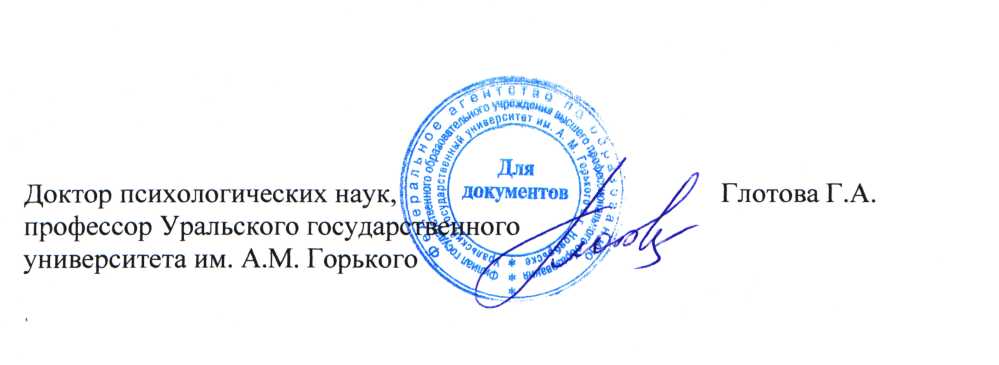 Исходя из опыта работы автор выходит на актуальные темы в работе с семьёй. В данной работе актуализирована необходимость психолого- педагогической грамотности родителей по вопросам воспитания детей, предусмотрена эффективная просветительская работа в образовательных учреждениях; обобщён опыт работы по способствованию сближения интересов детей и родителей с учётом их жизненного опыта и взаимопонимания; подобран материал по овладению психолого-педагогическими знаниями и навыками для детей и родителей, необходимый для осуществления гармоничных детско-родительских отношений.Приложение 2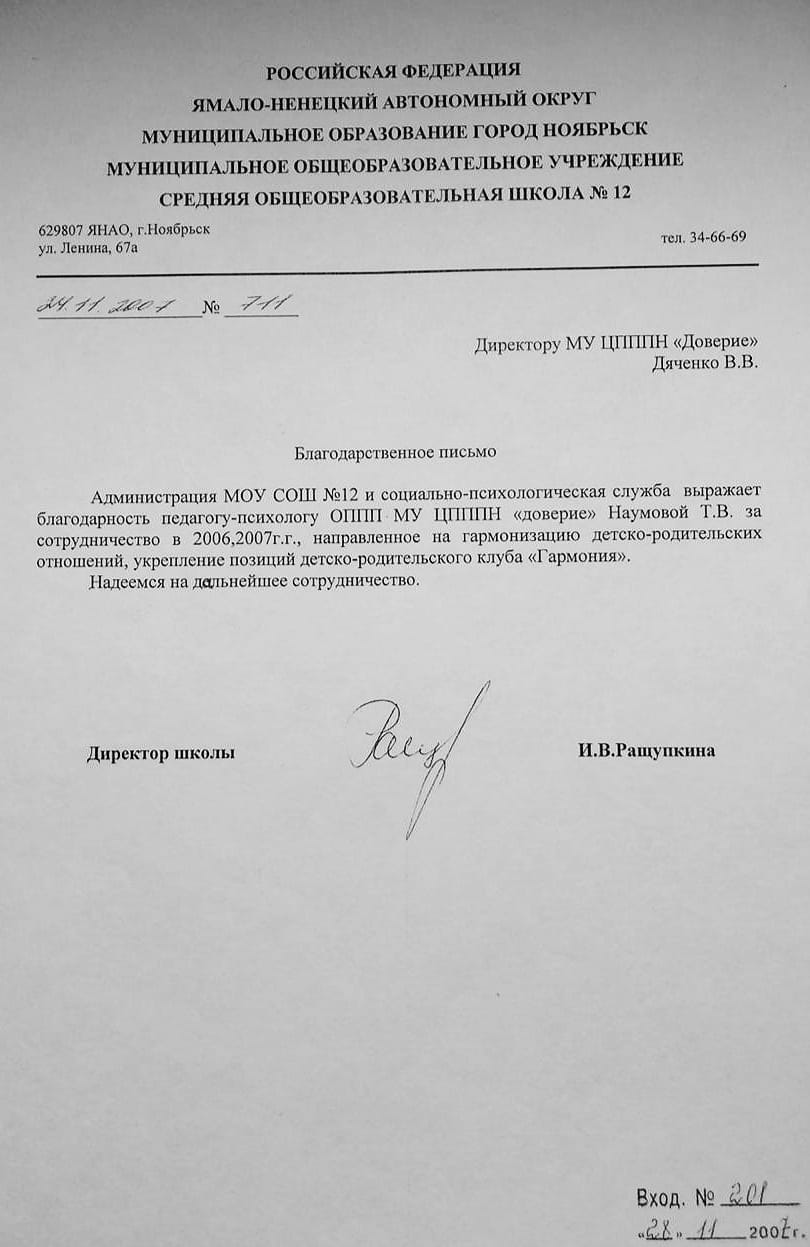 Приложение 3Стили детско-родительских отношений	Существенным фактором формирования того или иного типа взаимоотношений между родителями и ребенком является способ общения в семье, общий уклад ее жизни. 	Семья - как важнейший институт социализации  является средой существования, развития человека от самого рождения и до смерти.  	Стиль семейной социализации связан с национальной культурой, традициями, а в их рамках - с социальной принадлежностью и уровнем образования родителей. Эти обстоятельства влияют на характер воспитания детей.   	Различают три основных стиля: авторитарный, демократический и либеральный.   	Авторитарный стиль представляется как жесткое декларирование родителями требований, которые охватывают всю жизнь детей. В семье проявляется силовое давление, агрессия, диктат, черствость и холодность.   	Либерализм в семье характеризуется полным безразличием членов семьи друг к другу, полным попустительством. Каждый из членов семьи живет своими делами, заботами, мыслями. Родители, придерживающиеся этого стиля, ценят, прежде всего, свободу воспитания. Этот стиль, по их убеждениям, формирует у детей самостоятельность. Дети, в семье которых господствуют обособленность и отчужденность, оказываются беспризорными.   	Демократизм основывается на взаимной заинтересованности, поддержке и взаимопомощи. Если при авторитарном стиле потребности детей подавляются, а при либеральном - игнорируются, то в демократической семье наблюдается постоянный ненавязчивый контроль над развитием ребенка.   	Оптимальная родительская позиция отвечает требованиям адекватности, гибкости и прогностичности.   	Адекватность родительской позиции представляется как понимание родителями индивидуальности своего ребенка, видение происходящих в его душевном мире изменений.   	Прогностичность родительской позиции заключается в том, что стиль общения должен опережать появление новых типических и личностных качеств детей. На основе прогностичной родительской позиции можно установить оптимальную дистанцию.    	Гибкость родительской позиции рассматривается как способность изменения воспитательных воздействий на ребенка по ходу условий жизни семьи.    	Родительская любовь - источник и гарантия благополучия человека, поддержания телесного и душевного здоровья.  	Именно поэтому первой и  основной задачей родителей является создание у ребенка уверенности в том, что его любят и о нем заботятся. Никогда, ни при каких условиях у ребенка не должно возникать сомнений в родительской любви. Самая естественная и самая необходимая из всех обязанностей родителей - это относиться к ребенку в любом возрасте любовно и внимательно.  	И, тем не менее, подчеркивание необходимости создания у ребенка уверенности в родительской любви диктуется рядом обстоятельств. Не так редки случаи, когда дети, повзрослев, расстаются с родителями. Расстаются в психологическом, душевном смысле, когда утрачиваются эмоциональные связи с самыми близкими людьми. Психологами доказано, что за трагедией подросткового алкоголизма и подростковой наркомании часто стоят не любящие своих детей родители.     	Главное требование к семейному воспитанию - это требование любви. Но здесь очень важно понимать, что необходимо не только любить ребенка и руководствоваться любовью в своих повседневных заботах по уходу за ним, в своих усилиях по его воспитанию, необходимо, чтобы ребенок ощущал, чувствовал, понимал, был уверен, что его любят, был наполнен этим ощущением любви, какие бы сложности, столкновения и конфликты ни возникали в его отношениях с родителями или в отношении супругов друг с другом. Только при уверенности ребенка в родительской любви и возможно правильное формирование психического мира человека, только на основе любви можно воспитать нравственное поведение, только любовь способна научить любви.   	Глубокий постоянный психологический контакт с ребенком - это универсальное требование к воспитанию, которое в одинаковой степени может быть рекомендовано всем родителям, контакт необходим в воспитании каждого ребенка в любом возрасте. Именно ощущение и переживание контакта с родителями дают детям возможность почувствовать и осознать родительскую любовь, привязанность и заботу.   	Основа для сохранения контакта - искренняя заинтересованность во всем, что происходит в жизни ребенка.  	Контакт никогда не может возникнуть сам собой, его нужно строить. Когда говорится о взаимопонимании, эмоциональном контакте между детьми и родителями, имеется в виду некий диалог, взаимодействие ребенка и взрослого друг с другом.  	Диалог.  Как строить воспитывающий диалог? Каковы его психологические характеристики? Главное в установлении диалога - это совместное устремление к общим целям, совместное видение ситуаций, общность в направлении совместных действий. Речь идет не об обязательном совпадении взглядов и оценок. Чаще всего точка зрения взрослых и детей различна, что вполне естественно при индивидуаль-ности опыта. Однако первостепенное значение имеет сам факт совместной направлен-ности к разрешению проблем. Ребенок всегда должен понимать, какими целями руководствуется родитель в общении с ним. Ребенок, даже в самом малом возрасте, должен становиться не объектом воспитательных воздействий, а союзником в общей семейной жизни, в известном смысле ее создателем и творцом.  	Наиболее существенная характеристика диалогичного воспитывающего общения заключается в установлении равенства позиций ребенка и взрослого.  	Достичь этого в повседневном семейном общении с ребенком весьма трудно. Обычно стихийно возникающая позиция взрослого - это позиция «над» ребенком. Взрослый обладает силой, опытом, независимостью - ребенок физически слаб, неопытен, полностью зависим. Вопреки этому родителям необходимо постоянно стремиться к установлению равенства.   	Равенство позиций означает признание активной роли ребенка в процессе его воспитания. Человек не должен быть объектом воспитания, он всегда активный субъект самовоспитания.  	Требование равенства позиций в диалоге опирается на тот неоспоримый факт, что дети оказывают несомненное воспитывающее воздействие и на самих родителей. Под влиянием общения с собственными детьми, включаясь в разнообразные формы общения с ними, выполняя специальные действия по уходу за ребенком, родители в значительной степени изменяются в своих психических качествах, их внутренний душевный мир заметно трансформируется.  	По этому поводу Я.Корчак, обращаясь к родителям, писал: «Наивно мнение, что надзирая, контролируя, поучая, прививая, искореняя, формируя детей, родитель, зрелый, сформированный, неизменный, не поддается воспитывающему влиянию среды, окружения и детей».  	Равенство позиций отнюдь не означает, что родителям, строя диалог, нужно снизойти до ребенка, нет, им предстоит подняться до понимания «тонких истин детства».   	Контакт с ребенком, как высшее проявление любви к нему, следует строить, основываясь на постоянном, неустанном желании познавать своеобразие его индивидуальности. Постоянное тактичное всматривание, вчувствование в эмоциональное состояние, внутренний мир ребенка, в происходящие в нем изменения, в особенности его душевного строя - все это создает основу глубокого взаимопонимания между детьми и родителями в любом возрасте.   	Принятие. Помимо диалога, для внушения ребенку ощущения родительской любви, необходимо выполнять еще одно чрезвычайно важное правило. На психологическом языке эта сторона общения между детьми и родителями называется принятием ребенка. Что это значит? Под принятием понимается признание права ребенка на присущую ему индивидуальность, непохожесть на других, в том числе непохожесть на родителей. Принимать ребенка - значит утверждать неповторимое существование  именно этого человека, со всеми свойственными ему качествами. Как можно осуществлять принятие ребенка в повседневном общении с ним? Прежде всего, необходимо с особенным вниманием относиться к тем оценкам, которые постоянно высказывают родители в общении с детьми. Следует категорически отказаться от негативных оценок личности ребенка и присущих ему качеств характера.    	Необходимо выработать для себя правило не оценивать негативно самого ребенка, а подвергать критике только неверно осуществленное действие или ошибочный, необдуманный поступок. Ребенок должен быть уверен в родительской любви независимо от своих сегодняшних успехов и достижений. Формула истиной родительской любви, формула принятия - это не «люблю, потому что ты - хороший», а «люблю, потому что ты есть, люблю такого, какой есть».  	Умению родителей общаться без постоянного осуждения личности ребенка помогает вера во все то хорошее и сильное, что есть в каждом, даже в самом неблагополучном, ребенке. Истинная любовь поможет родителям отказаться от фиксирования слабостей, недостатков и несовершенств, направит воспитательные усилия на подкрепление всех положительных качеств личности ребенка, на поддержку сильных сторон души, к борьбе со слабостями и несовершенствами. Приложение 4Опросник родительского отношения (ОРО)( А.Я. Варга, В.В. Столин)Вам предлагается опросник, результаты которого будут использованы в целях оказания психологической помощи вашему ребенку. Прочтите внимательно предлагаемые утверждения на бланке ответов, зачеркните крестиком номера тех утверждений, которые вы можете отнести к себе или к вашему ребенку. Спасибо за искренние ответы!Бланк для ответовФ.И.О______________________________________________________1.Я всегда сочувствую своему ребёнку.2.Я считаю своим долгом знать всё, что думает мой ребёнок.3. Я уважаю своего ребёнка.4. Мне кажется, что поведение моего ребёнка значительно отклоняется от нормы.5.Нужно подольше держать ребёнка в стороне от реальных жизненных проблем, если они его не травмируют.6.Я испытываю к ребёнку чувство расположения.7.Хорошие родители ограждают ребёнка от трудностей жизни.8. Мой ребёнок часто неприятен мне.9.Я всегда стараюсь помочь моему ребёнку.10.Бывают случаи, когда издевательское отношение к ребёнку приносит ему большую пользу.11.Я испытываю досаду по отношению к своему ребёнку.12. Мой ребёнок ничего не добьётся в жизни.13.Мне кажется, что дети потешаются над моим ребёнком.14.Мой ребёнок часто совершает такие поступки, которые, кроме презрения, ничего не стоят.15. Для своего возраста мой ребёнок немножко незрелый.16.Мой ребёнок ведёт себя плохо специально, чтобы досадить мне.17. Мой ребёнок впитывает в себя всё дурное как «губка».18.Моего ребёнка трудно научить хорошим манерам при всём старании.19.Ребёнка следует держать в жёстких рамках, тогда из него вырастает порядочный человек.20.Я люблю, когда друзья моего ребёнка приходят к нам в дом.21.Я принимаю участие в жизни своего ребёнка.22.К моему ребёнку липнет всё дурное.23. Мой ребёнок не добьётся успеха в жизни.24.Когда в компании знакомых говорят о детях, мне немного стыдно, мой ребёнок не такой умный и способный, как мне бы хотелось.25.Я жалею своего ребёнка.26.Когда я сравниваю своего ребёнка со сверстниками, они кажутся мне взрослее и по поведению и по суждениям.27.Я с удовольствием провожу с ребёнком всё свое свободное время.28.Я часто жалею о том, что мой ребёнок растёт и взрослеет и с нежностью вспоминаю его маленьким.29.Я часто ловлю себя на  враждебном отношении к ребёнку.30.Я мечтаю о том, чтобы мой ребёнок достиг всего того, что мне не удалось в жизни.31.Родители должны приспосабливаться  к ребёнку, а не только требовать этого от него.32.Я стараюсь выполнять все просьбы моего ребёнка.33.При принятии семейных решений следует учитывать мнение ребёнка.34.Я очень интересуюсь жизнью своего ребёнка.35.В конфликте с ребёнком я часто могу признать, что он по-своему прав.36.Дети рано узнают, что родители могут ошибаться.37.Я всегда считаюсь с ребёнком.38. Я испытываю к ребёнку дружеские чувства.39.Основные причины капризов моего ребёнка- эгоизм, упрямство и лень.40.Невозможно нормально отдохнуть, если проводить отпуск с ребёнком.41.Самое главное - чтобы у ребёнка было спокойное и беззаботное детство, всё остальное приложиться.42.Иногда мне кажется, что мой ребёнок не способен ни на что хорошее.43.Я разделяю увлечения своего ребёнка.44.Мой ребёнок может вывести из себя кого угодно.45.Я понимаю огорчения своего ребёнка.46.Мой ребёнок часто раздражает меня.47.Воспитание ребёнка - сплошная нервотрёпка.48.Строгая дисциплина в детстве развивает сильный характер.49.Я не доверяю своему ребёнку.50. За строгое воспитание дети потом благодарят.51.Иногда мне кажется, что ненавижу своего ребёнка.52. В моём ребёнке больше недостатков, чем достоинств.53.Я разделяю интересы своего ребёнка.54.Мой ребёнок не в состоянии  что-либо сделать самостоятельно, а если и сделает, то обязательно не так.55.Мой ребёнок вырастает неприспособленным к жизни.56.Мой ребёнок нравится мне таким, какой он есть.57.Я тщательно слежу за состоянием здоровья моего ребёнка.58.Нередко я восхищаюсь своим ребёнком.59. Ребёнок не должен иметь секретов от родителей.60.Я невысокого мнения о способностях моего ребёнка и не скрываю этого от него.61.Очень желательно, чтобы ребёнок дружил с теми детьми, которые нравятся его родителям.Тест «Родитель- взрослый- ребёнок»Попробуйте оценить, как сочетаются эти три «Я» в вашем поведении. Для этого оцените приведённые высказывания в баллах от 0 до 10.Мне порой не хватает выдержки.Если мои желания мешают мне, то я умею их подавлять.Родители, как более зрелые люди, должны устраивать семейную жизнь своих детей.Я иногда преувеличиваю свою роль в каких- либо событиях.Меня провести нелегко.Мне бы понравилось быть воспитателем.Бывает, мне хочется подурачиться как маленькому.Думаю, что я правильно понимаю все происходящие  события.Каждый должен выполнять свой долг.Нередко я поступаю не как надо, а как хочется.Принимая решение, я стараюсь продумать его последствия.Младшее поколение должно учиться у старшего, как ему следует жить.Я, как и многие люди, бываю обидчив.Мне удаётся видеть в людях больше, чем они говорят о себе.Дети должны, безусловно, следовать указаниям родителей.Я увлекающийся человек. Мой основной критерий оценивать человека  - объективность.Мои взгляды непоколебимы.Бывает, что я не уступаю в споре лишь потому, что не хочу уступать.Правила определены лишь до тех пор, пока они полезны.Люди должны соблюдать правила независимо от обстоятельств.Подсчитайте отдельно сумму баллов по строкам таблицы:1.4.7.10.13.16.19. ( Д - «дитя»)2.5.8.11.14.17.20  ( В - «взрослый»)3.6.9.12.15.18.21  ( Р - «родитель»)Расположите соответствующие символы в порядке убывания веса.Если у вас получилась формула ВДР, то вы обладаете развитым чувством ответственности, в меру импульсивны, непосредственны и не склонны к назиданиям и поучениям. Вам можно пожелать лишь сохранить эти качества впредь. Они помогут вам в любом деле, связанном с общением, коллективным трудом, творчеством.Хуже если на первом месте стоит Р, категоричность и самоуверенность противопоказаны, например, педагогу, организатору, словом всем, кто в основном имеет дело с людьми, а не машинами.Сочетание РДВ порой способно осложнить жизнь обладателю такой характеристики. «Родитель» с детской непосредственностью режет «правду- матку», ни в чём не сомневаясь. Если вас не увлекает организаторская работа с книгой, то всё в порядке. Если же вы захотите передвинуть своё Р на второе или даже на третье место, то это вполне осуществимо. Вам помогут так называемые группы тренировки общения, организованные психологами.Д во главе приоритетной формулы - вполне приемлемый вариант, скажем для научной работы. Но детская непосредственность хороша до определённых пределов. Если она начинает мешать делу, то, значит, пора взять свои эмоции под контроль.Приложение 5Влияние взаимоотношений ребёнка и взрослого на формированиеположительных установок у детей.(методический материал для работы с родителями)	Цель: формирование положительных установок во взаимоотношениях ребёнка и взрослого.На подготовительном этапе - подбор и рекомендация соответствующей литературы для родителей, проведение опроса родителей и школьников (опросные бланки «Информометрия»).Анализ сопоставленных ответов родителей  и детей составляют основной фактический материал для беседы с родителями.Родителям предлагается подумать и попытаться ответить на следующие вопросы:Как часто вы говорите вашим детям хорошие, добрые слова?Какие это слова?Когда вы произносите эти слова (когда ребёнок помог вам по дому;  заработал хорошую или отличную отметку; просто в любое время; беспричинно и т.д.)?Замечали ли вы, как реагирует ваш ребёнок на похвалу, поддержку, а что происходит с ним, когда вы его ругаете?Часто ли в вашем доме слышится смех, создана ли приятная, добрая атмосфера, или, наоборот, в доме напряжённо: члены семьи недовольны друг другом, упрекают друг друга в чём-то?Как реагирует ваш ребёнок на конфликты родителей, если в доме брань,Эмоциональная нестабильность?Включен ли ребёнок в конфликты взрослых, или вы пытаетесь его изолировать? Как?	На беседу приглашаются оба родителя, которым предлагается ознакомиться  с вопросами и принять активное участие в обсуждении темы.В случае хорошего включения родителей такого рода ситуации предварительно проигрываются с использованием трансакций Берна, родители берут на себя роль ребёнка и его родителей, дают своё толкование ситуации, предлагают в ходе инсценировки свой вариант выхода из неё, затем идёт совместное  обсуждение.	По итогам беседы разрабатываются рекомендации по продуктивному развитию ребёнка.ИНФОРМОМЕТРИЯ(Вопросы  для школьников)(фамилия, имя, отчество)Как зовут твоих родителей?а.) папу_________________    б.) маму______________2. Как ты их обычно называешь?а.)________________________   б.)____________________3. Как тебе кажется, им нравится, как ты их называешь?а.)_______________________     б.)____________________4. Кем они работают и где (название предприятия)?а.)_______________________     б.)____________________5.Что конкретно выпускают, делают?6.С кем дружат твои родители? Можешь ли ты этих людей назвать?7.Где эти друзья работают, кем?8.Давно ли дружат? Как ты думаешь почему?9.Назови любимое занятие твоих родителей.10.Назови любимый цвет твоих родителей.11.Какие кинофильмы любят смотреть?12.Какие книги любят читать?13.Когда и где они родились?14.Кто их родители, как их зовут, где они живут, работают (жили, работали)?15.Во сколько начинается и заканчивается рабочий день твоих родителей?16.Какую зарплату получают?17.Сколько тратят на себя, на тебя?18.Как чаще всего они тебя называют (по имени, ещё как-то)?а.)______________________ б.)_____________________19. Что чаще всего они тебе говорят?Часть II. СЦЕНАРИЙ ДЕМОНСТРИРУЕМОГО НА ВИДЕОЗАПИСИ  СОВМЕСТНОГО ГРУППОВОГО ЗАНЯТИЯ ДЕТЕЙ И РОДИТЕЛЕЙПлан - конспект тренинга с семиклассниками и их родителямив рамках профилактической психолого-педагогической программы «Детско-родительского клуба «Гармония»» для обучающихся 7-х классов педагога-психолога МБОУ СОШ №1 им.Косинова И.Ф. г. Горячий Ключ Краснодарского края Т.В.ОтрыванкинойБлок 3.  Коррекция детско-родительских отношенийТема 2: «Семья, жизненные ценности и социализация подростка»( тренинг дети+родители)Цель: -осознать семейные ценности, основанные  на дружбе, взаимопонимании и выручке;-формирование позитивного образа ценностных ориентаций представителей разных поколений; воспитание чуткости, толерантности.Задачи:-развивать творческое ассоциативное мышление;-обсудить семейные ценности, основанные на уважении прав и свобод личности и других людей. Методы работы: словесный, сказкотерапия. Оборудование и материалы: офисная бумага(формат А-4), стикеры (формат А-7), ручки.Ход тренингаОрганизационный момент (4 мин.)Задачи: Привлечь внимание, настроить на предстоящую работу, создать атмосферу доверия;Подготовительный этап.Здравствуйте! Прежде, чем мы начнем, необходимо вспомнить правила группы. Я назову вам некоторые, если вы их принимаете, прошу сделать два хлопка. -право говорящего (не перебивать, выслушать до конца);-правило поднятой руки (чтобы не пропали мысли, в остальных случаях общение проходит по кругу);-добровольности (можно отказаться от обсуждения и пропустить свою очередь);-правило конфиденциальности (информация остаётся здесь и не выноситься за пределы группы для обсуждения).Может вы хотите дополнить перечень правил?Упражнение 1 «Конфетки - бараночки» (3 мин.)      На подносе у меня конфеты, всех возможных и доступных сортов и видов. Я предлагаю вам выбрать себе одну, которая больше всего напоминает вам вас самих. Подумайте 1 минуту и представьте себя группе, назвав  имя и объясняя свой выбор конфеты.  Начну с себя.  Основной этап (25 мин.)          Задачи: -развивать творческое ассоциативное мышление;-обсудить семейные ценности, основанные на уважении прав и свобод личности и других людей. Притча «О вечном путнике» (5 мин.)  Прожили люди жизнь неразумную и подошли к пропасти. Дальше – гибель! «Как же нам быть, кто нас спасет?» - спросили люди у мудреца. «С восходом утренней звезды придет Путник Вечности. Он спасет вас!» - ответил мудрец. Люди всю ночь стояли у дороги и ждали восхода утреней звезды, что бы встретить Путника Вечности. «Нет, не он… И этот не он … И тот не он» - говорили люди, видя ранних прохожих. Один не был облачен в белые одежды-  значит не он. У второго не было белоснежной бороды – то же не он. Третий не держал в руках посох – значит, и тот был не он. Вот и взошла первая утренняя звезда.  Где-то запел жаворонок, где-то заплакал ребенок, где-то заржал жеребенок. Люди уставились на дорогу – где Путник? А Путника Вечности на дороге люди не увидели. Пришли к мудрецу с жалобой: «Где обещанный Путник Вечности?» (А вы догадались, кто им был?) «А плач ребенка вы слышали?» - спросил мудрец. «Но это плач новорожденного!» - ответили люди. «Он и есть Путник Вечности. Он ваш спаситель!» Ребенок – и есть Путник Вечности. Именно от него зависит спасение человеческого рода. (А почему?) Ведь именно ему жить в будущем. Человек – вот главная ценность.  Упражнение 2 «Сказка о социализации личности» (10 мин.)  Мы сегодня говорим о социализации. Давайте напишем это слово. Посмотрите внимательно и составьте из его букв новые слова.   А теперь давайте свяжем каждое слово с главным методом ассоциаций. Следующее задание – составьте сказку, связный текст на тему «Становление личности», используя составленные нами слова.   Главные условия: должен быть сюжет, повествование должно идти от имени главного героя, конец должен быть счастливым. Желающие могут зачитать свои работы. Сейчас вамнеобходимо посмотреть на себя как на институт социализации со стороны.  Автор и есть главный герой произведения. Использованные прилагательные описывают его личность. А глаголы – показатели того, как и что он может сделать в процессе социализации личности собственных детей прежде всего. В  процессе написания произведения необходимо обсудить семейные ценности, основанные на уважении прав и свобод личности и других людей. Главная ценность – истина. Упражнение 3 «Мои ценности» (10 мин.)  Участникам раздаётся по шесть листочков и предлагается  на каждом из них написать то, что для них важно и ценно в жизни.  Затем написанное ранжируется таким образом, чтобы самое ценное оказалось на самом  последнем листочке. Необходимо представить, есть ли ценность, от которой можно отказаться. Ведущий предлагает смять и бросить бумажку на пол, осознав при этом, как вам без этого живётся. Так происходит с каждой ценностью по порядку. Каждый раз предлагается обратить внимание на внутреннее состояние после потери ценности. Затем ведущий предлагает вернуть одну из ценностей, затем следующую и так шесть раз.  Затем предлагается осознать, что произошло, может добавить какие-то ценности, посмотреть, остался ли прежний порядок ранжирования. Обсудить.Главная ценность- семья.Завершающий этап.Упражнение4 «Письмо родителей детям» (3 мин.)Уважаемые дети! Мы - ваши родители.Сотрудничайте с нами! От нас зависит, какими вы станете, но и от вас зависит, какие родители получаться из нас.Мы не были родителями изначально, мы стали ими в момент вашего появления на свет. Как родители мы ровесники вам и не меньше чем вы нуждаемся в помощи и поддержке.Мы так же,  как и вы,  имеем право на ошибку. И мы хотим, что бы вы любили нас и тогда, когда мы ошибаемся.Мы заботимся о вас. Очень хотелось бы, что бы вы ценили это. Нам так приятно услышать от вас «Спасибо»!Мы пытаемся как можно реже употреблять фразу «ты должен». Постарайтесь и вы, не дожидаясь требований, по доброй воле, говорить иногда: «Давай я сделаю…».Мы растем и развиваемся вместе с вами. Так давайте грести в одном направлении, иначе наша семейная лодка может опрокинуться!Мы вас любим!Упражнение5 «Ода перу» (3 мин.)Содействовать самораскрытию, развитию творческого  потенциала, получение обратной связи.  В ходе занятия у большинства родителей происходит смена внутренних установок пополняются их психологические знания, появляется определенный опыт позитивного отношения к окружающим и к миру в целом. Одно из основных достоинств подобного рода упражнений в том, что во время занятий прежде всего ребенок  чувствует себя принятым и активно принимаемым родителями.  Блокипо работе с детьмиВиды деятельностиФормы деятельностиIСнятие состояния эмоционального дискомфорта, создание ситуации успеха в межличностных отношениях.IIГармонизация противоречивости личностиIIIКоррекция зависимости от окружающихIVКоррекция поведения, развитие навыков общения в коллективеПрактическиеиндивидуальные и групповые занятия.Выполнение психодиагностических заданий, в частности психологических тестов; решение психологических задач.IСнятие состояния эмоционального дискомфорта, создание ситуации успеха в межличностных отношениях.IIГармонизация противоречивости личностиIIIКоррекция зависимости от окружающихIVКоррекция поведения, развитие навыков общения в коллективеКоррекционная работа, направленная на нравственно-этические ценности как стержень в формировании личности подростка.Практические занятия с элементами тренинга, беседыIСнятие состояния эмоционального дискомфорта, создание ситуации успеха в межличностных отношениях.IIГармонизация противоречивости личностиIIIКоррекция зависимости от окружающихIVКоррекция поведения, развитие навыков общения в коллективеКоррекционная работа направленная на раскрытие возможностей самореализации подростка.Лекции, беседы,  занятия- дискуссии, групповые дискуссии,IСнятие состояния эмоционального дискомфорта, создание ситуации успеха в межличностных отношениях.IIГармонизация противоречивости личностиIIIКоррекция зависимости от окружающихIVКоррекция поведения, развитие навыков общения в коллективеКоррекционная работа направленная на раскрытие возможностей самореализации подростка.  тренинги, индивидуальные консультации.IСнятие состояния эмоционального дискомфорта, создание ситуации успеха в межличностных отношениях.IIГармонизация противоречивости личностиIIIКоррекция зависимости от окружающихIVКоррекция поведения, развитие навыков общения в коллективеФормирование адекватной самооценки, гибко и конструктивно решать конфликты, строить планы на будущее.Лекции, беседы, групповая дискуссия, практические занятия с элементами тренинга, решение психологических задач,деловые игры.Блокипо работе с родителямиВиды деятельностиФормы деятельностиIМежличностные взаимоотношенияIIВоспитательные аспекты семьиIIIКоррекция детско-родительских отношенийПсихологические консультации;Индивидуальные и групповые занятия.Выполнение психодиагностических заданий, в частности психологических тестов; решение психологических задач.IМежличностные взаимоотношенияIIВоспитательные аспекты семьиIIIКоррекция детско-родительских отношенийКоррекционная работа. Психокоррекция детско-родительских взаимоотношений.Беседы, занятия с элементами тренингаIМежличностные взаимоотношенияIIВоспитательные аспекты семьиIIIКоррекция детско-родительских отношенийПсихологическое просвещение родителей  в  специфике детско-родительских отношений в семье.Лекции, беседы,  занятия- дискуссии, групповые дискуссии,IМежличностные взаимоотношенияIIВоспитательные аспекты семьиIIIКоррекция детско-родительских отношенийПсихологическое просвещение родителей  в  специфике детско-родительских отношений в семье.  практические занятия с элементами тренинга, собрания.IМежличностные взаимоотношенияIIВоспитательные аспекты семьиIIIКоррекция детско-родительских отношенийФормирование родительской ответственности эффективно исполнять обязанность в воспитании детей.Лекции, беседы, групповая дискуссия.Решение психологических задач,деловые игры.Совместные детско-родительские встречиПсихологические консультации, практические занятия с элементами тренингаЗанятия, беседы, диагностика, опрос, обратная связьРодителиДети- право знать, как и где проводит ребёнок свободное время;- имеют право на запрет и разрешение;-право на поощрение;-право на соблюдение семейных традиций;-право на воспитание, обучение, развитие;- право на ограничение на просмотр фильмов, компьютерных игр;- право на личное время;- право любить ребёнка;- прививать эстетический вкус;- право уважать мнение ребёнка;- право на запрет курения;- и т.д…- право на любовь и внимание родителей;- право на безопасную жизнь;-право иметь деньги на карманные расходы;- на защиту от всех видов насилия;- право на отдых;- право на уважения личности;- право творческого выбора;- право выбора любимого занятия;- право на высказывание собственного мнения;- право выбирать друзей;- право на материальное обеспечение;- право голоса в решении проблем семьи;- право общаться с родственниками;- и т.д…СитуацияВаше чувствоЯ - сообщениеРебенок шалил за столом и, несмотря на предупреждение, пролил молокоСын-первокурсник ходит  в институт в дырявых джинсах.Отказывается носить другие брюкиВы только что сделали уборку, ребёнок разыгравшись с кошкой перевернул горшок с цветком.Вашего сына влечёт к дурной на ваш взгляд компанииВаша дочь отказывается учиться, если вечером не будет прогулки с друзьямиСитуацияКачество личности«Мама, провожая сына утром в школу, вложила ему в руку яблоко: «Съешь сам, никому не давай!».«Самый классный и дорогой плеер для тебя,  тебе сынок…».«Ты лентяй плохо учишься, мне за тебя стыдно, бездельник, эгоист, я тебя за это буду наказывать».«Я тебя заставлю это сделать…».Например: двоедушие, жадность и т.д.Например, это условие для развития исключительности, завышенной само-оценки, пренебрежительного отноше-ния к людям.Подобный пример не вызовет ни желания, ни привычки думать и заботиться о других, порождает эгоизм.Страх, обман, лицемерие, хитрость.12345678910111213141516171819202122232425262728293031323334353637383940414243444546474849505152535455565758596061